Publicado en España el 10/05/2024 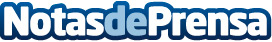 Todo Cubiertas Fernández: el papel fundamental de un tejado en buen estadoLa integridad de un tejado es vital para la protección y estabilidad de cualquier edificación. Descubrir cómo mantenerlo en óptimas condiciones conduce a un ambiente seguro y duradero en el hogarDatos de contacto:TODO CUBIERTAS FERNANDEZTODO CUBIERTAS FERNANDEZ674 590 008Nota de prensa publicada en: https://www.notasdeprensa.es/todo-cubiertas-fernandez-el-papel-fundamental Categorias: Nacional Servicios Técnicos Hogar Construcción y Materiales http://www.notasdeprensa.es